Building Phospholipid ActivityIn a group of 4-5, assemble the following structures below using the Molecular Model Kits.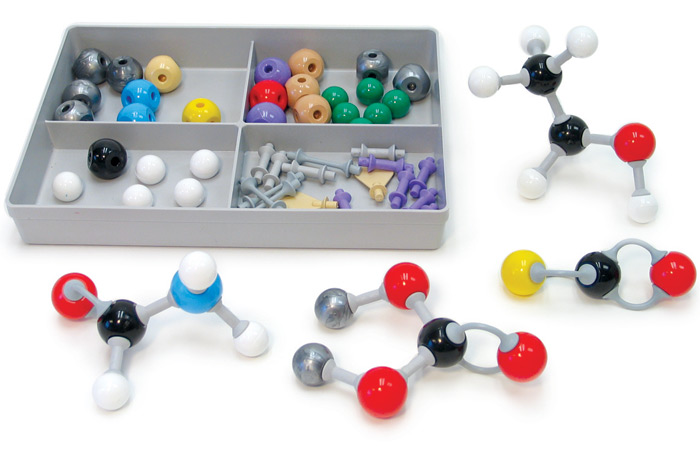 First you need to figure out which bead color corresponds to which element.Second, you need to figure out which are the single bonds and which are the double bonds.Once you have done that it is time to build your lipids.Lipids are assembled by enzymes. Each group member will represent an enzyme: Enzyme  #1 makes glycerolEnzyme #2 makes a phosphate groupEnzyme # 3 makes a saturated fatty acid tail (hydrocarbon chain)Enzyme #4 makes an unsaturated fatty acid tail (hydrocarbon chain)Create your small molecules:Choose an enzyme to represent, and use your notes to build your molecule. Show Ms. Grant to make sure you have it correctOnce all group members have built their molecules correctly, draw the chemical structure of each molecule into your journal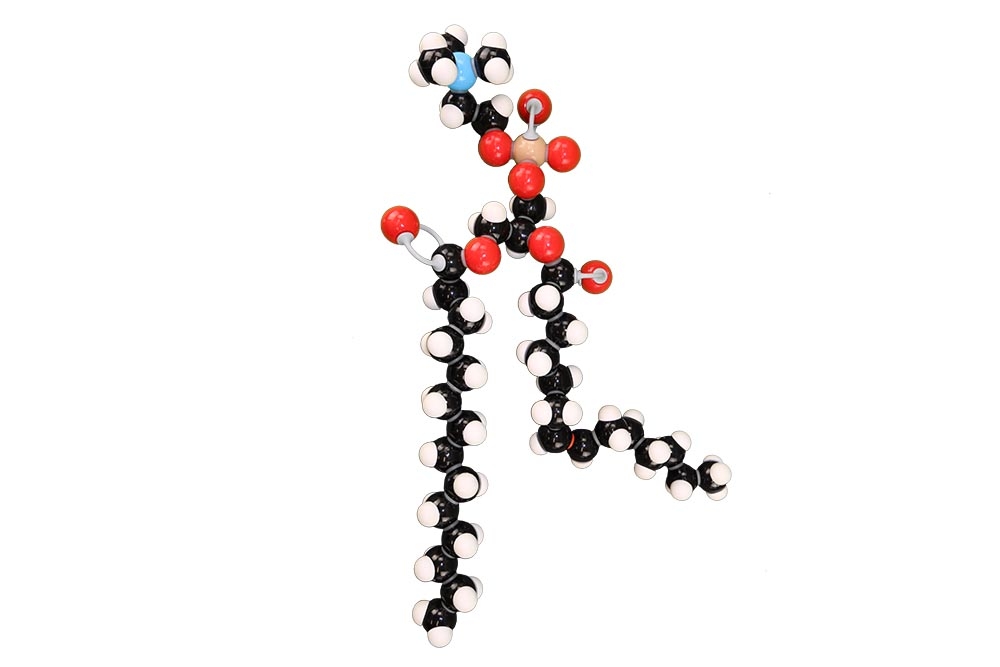 Be sure to label each molecule!!Create a Phospholipid:Combine all 4 molecules to create a phospholipidHint: use your notes and your Lipid Cut & Paste activity as a guide!Hint: You will have to remove some atoms to create your macromoleculeShow Ms. Grant to make sure you have the molecule correctOnce you have correctly created a phospholipid, draw your molecule into your journalBe sure to label your molecule!Circle and label each small molecule that you started with as well!!Use the left over atoms to create a common moleculeShow Ms. Grant to make sure that you have created the correct molecules!Draw the molecule you have created, and label it!What is the name of the process you just modeled?Break down a PhospholipidBreak apart the phospholipid into the original 4 subunitsHint: You will need the molecules you created in #5!Describe what you have to do to break down your phospholipidBe sure to use and mention all molecules and elements!! What process did you just describe?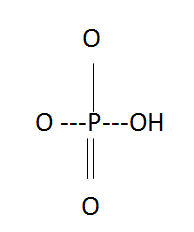 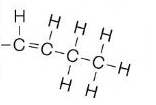 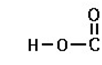 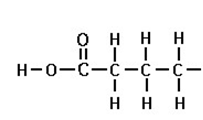 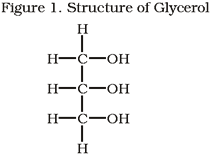 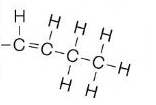 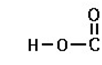 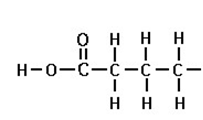 